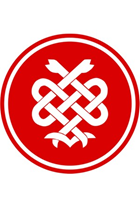 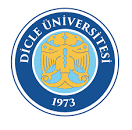 DİCLE ÜNİVERSİTESİTIP FAKÜLTESİ2023–2024EĞİTİM-ÖĞRETİM YILIDÖNEM-IIIHALK SAĞLIĞI, BİYOİSTATİSTİK, TIP TARİHİ ve ETİK DERSKURULU30.04.2024 -03.06.2024DİCLE ÜNİVERSİTESİ TIP FAKÜLTESİ 2023-2024 EĞİTİM-ÖĞRETİM YILI DÖNEM – IIIHALK SAĞLIĞI, ADLİ TIP, TIP TARİHİ VE ETİK BİYOİSTATİSTİKDERS KURULUİYİ HEKİMLİK UYGULAMALARI PROGRAMIDÖNEM – III İHU Koordinatörü: Doç. Dr. Ahmet YILMAZDerslerTeorikPratikToplamHalk Sağlığı79---79Biyoistatistik14---14Tıp Tarihi ve Etik12---12Biyofizik99TOPLAM114---114Ders Kurulu Başkanı: Prof. Dr. Günay SAKADers Kurulu Başkanı: Prof. Dr. Günay SAKADers Kurulu Başkanı: Prof. Dr. Günay SAKADers Kurulu ÜyeleriDers SaatiProf. Dr. Ali CEYLANHalk Sağlığı37Prof.Dr.İlker KELLETıp Tarihi ve Etik2Prof. Dr. Günay SAKAHalk Sağlığı7Prof. Dr. Zeki AKKUŞ Biyoistatistik6Prof. Dr. Veysi AKPOLATBiyofizik9Prof. Dr. Hakkı Murat BİLGİNTıp Tarihi ve Etik3Prof. Dr. Mahmut BALKANTıp Tarihi ve Etik1Prof. Dr. Veysi BAHADIRTıp Tarihi ve Etik2Doç.Dr. Onur DEDETıp Tarihi ve Etik2Dr. Öğr. Üyesi İsmail YILDIZBiyoistatistik8Doç. Dr. Cem UYSALTıp Tarihi ve Etik1Dr.Öğr.Üyesi Enes ARICATıp Tarihi ve Etik1Doç. Dr. Hıdır SARIHalk Sağlığı16Dr. Öğr. Üyesi Zehra KILINÇHalk Sağlığı19TOPLAM114DÖNEM IIIHALK SAĞLIĞI, BİYOİSTATİSTİK, TIP TARİHİ VE ETİK DERS KURULUAMAÇ VE PROGRAM ÇIKTILARIDÖNEM IIIHALK SAĞLIĞI, BİYOİSTATİSTİK, TIP TARİHİ VE ETİK DERS KURULUAMAÇ VE PROGRAM ÇIKTILARIDÖNEM IIIHALK SAĞLIĞI, BİYOİSTATİSTİK, TIP TARİHİ VE ETİK DERS KURULUAMAÇ VE PROGRAM ÇIKTILARIDers Kurulunun AdıHALK SAĞLIĞI, BİYOİSTATİSTİK, TIP TARİHİ VE ETİKDers Kurulunun Türü ZorunluDers Kurulunun Kredisi7Eğitim DiliTürkçeDers Kurulunun SorumlusuProf. Dr.Günay SAKADers Kurulunun Ön KoşullarıYokDers Kurulunun Süresi5 HaftaTeorik ders saati108Uygulamalı ders saati0Ders Kurulunun Amacı1) Halk Sağlığı; Sağlığın tanımı, Halk Sağlığı,ToplumHekimliği, Sosyal hekimliğin tanımları, koruyucu ve tedavi edici hekimliğin tarihsel gelişmeleri, Halk sağlığının yan bilim dalları, Sosyal Tıp, Sosyal antropoloji ile sağlık ilişkisi ve Türkiye’nin sağlık sorunları konularında bilgi sahibi olmalarını sağlamak.2) Biyoistatistik; Biyoistatistiğin anlamını kavrama, veri toplama, değerlendirme için yöntem ve testlerinöğrenilmesi3) Tıp Tarihi ve Etik; Tıp tarihi ve etik hakkında genel bilgi verilmesiÖğrenim Çıktıları ÖÇ-1)Hastalık, sağlık, kültür, halk sağlığı tanımlarını yapabilecek,ÖÇ-2)İnsanı ve toplumu çevresi ile birliktedeğerlendirmeyi öğrenecek,ÖÇ-3)Halk sağlığının uğraş alanlarınıtanımlayabilecek,ÖÇ-4)Sağlık hizmetlerinisınıflandırabilecek,ÖÇ-5) Çağdaş hekimlik görüşlerinikavrayacak,ÖÇ-6)Türkiye’nin sağlık sorunları ve çözümleri konusundabilgi sahibiolacaktır.ÖÇ-7)Çağlar boyunca görülen tıbbi uygulamaları ve gelişmeleri karşılaştırma ve bunları yorumlayabilme ve hekimlik hizmeti sunumunda karşılaşabilecek etik sorunları çözme yeteneği kazanacak.ÖÇ-8)Temel biyoistatistik kavramların öğretilmesiyle veriselçalışmaların hangi metodlarla tıpta uygulandığını anlayacak ve öğrenecektir.Öğretme Yöntem-i(-leri)Amfi dersi, demonstrasyon, uygulama, deney, ödev,Değerlendirme Yöntemi ÇSS,  OYPS, Pratik Değerlendirme, Ödev, Performans DeğerlendirmesiÖnerilen KaynaklarDÖNEM3DÖNEM3DÖNEM3DÖNEM3DÖNEM3DÖNEM3DÖNEM3KOMİTE 8: HALK SAĞLIĞI, BİYOİSTATİSTİK, TIP TARİHİ ve ETİK DERS KURULU             30.04.2024  -  03.06.2024KOMİTE 8: HALK SAĞLIĞI, BİYOİSTATİSTİK, TIP TARİHİ ve ETİK DERS KURULU             30.04.2024  -  03.06.2024KOMİTE 8: HALK SAĞLIĞI, BİYOİSTATİSTİK, TIP TARİHİ ve ETİK DERS KURULU             30.04.2024  -  03.06.2024KOMİTE 8: HALK SAĞLIĞI, BİYOİSTATİSTİK, TIP TARİHİ ve ETİK DERS KURULU             30.04.2024  -  03.06.2024KOMİTE 8: HALK SAĞLIĞI, BİYOİSTATİSTİK, TIP TARİHİ ve ETİK DERS KURULU             30.04.2024  -  03.06.2024KOMİTE 8: HALK SAĞLIĞI, BİYOİSTATİSTİK, TIP TARİHİ ve ETİK DERS KURULU             30.04.2024  -  03.06.2024KOMİTE 8: HALK SAĞLIĞI, BİYOİSTATİSTİK, TIP TARİHİ ve ETİK DERS KURULU             30.04.2024  -  03.06.2024TARİHSAATSAATDERSKONUÖĞRETİM ÜYESİ30.04.2024SALI08:30-09.201Halk SağlığıDers Kurulu Amaç ve Öğrenim HedefleriDers Kurulu Başkanı V.Doç.Dr. H. SARI30.04.2024SALI09:30-10.202Halk SağlığıHalk Sağlığı ve Tarihsel GelişimiDr.Öğr.Üyesi Z.KILINÇ30.04.2024SALI10:30-11.203Halk SağlığıEpidemiyolojinin tanımı, kullanım alanlarıDoç.Dr.H. SARI30.04.2024SALI11:30-12.204Halk SağlığıEpidemiyolojik araştırma tipleriTanımlayıcı araştırmalarDoç.Dr.H. SARI30.04.2024SALI13:30-14.205Serbest çalışma30.04.2024SALI14:30-15.206Serbest çalışma30.04.2024SALI15:30-16.207Serbest çalışma30.04.2024SALI16:30-17.208Serbest çalışma01.05.2024ÇARŞAMBA08:30-09.20101.05.2024ÇARŞAMBA09:30-10.202RESMİ TATİL01.05.2024ÇARŞAMBA10:30-11.20301.05.2024ÇARŞAMBA11:30-12.20401.05.2024ÇARŞAMBA13:30-14.20501.05.2024ÇARŞAMBA14:30-15.206RESMİ TATİL01.05.2024ÇARŞAMBA15:30-16.20701.05.2024ÇARŞAMBA16:30-17.20802.05.2024PERŞEMBE08:30-09.201Tıp Tarihi ve EtikHekimlikte Meslek Etiği KurallarıProf. Dr. Murat BİLGİN02.05.2024PERŞEMBE09:30-10.202Tıp Tarihi ve EtikGenetik ve EtikProf. Dr. M. BALKAN02.05.2024PERŞEMBE10:30-11.203Halk SağlığıEpidemiyolojide neden kavramıDoç.Dr.H. SARI02.05.2024PERŞEMBE11:30-12.204Halk SağlığıKesitsel araştırmalarDoç.Dr.H. SARI02.05.2024PERŞEMBE13:30-14.205Tıp Eğitimiİyi Hekimlik Uygulamaları02.05.2024PERŞEMBE14:30-15.206Tıp Eğitimiİyi Hekimlik Uygulamaları102.05.2024PERŞEMBE15:30-16.207Tıp Eğitimiİyi Hekimlik Uygulamaları02.05.2024PERŞEMBE16:30-17.208Tıp Eğitimiİyi Hekimlik Uygulamaları03.05.2024CUMA08:30-09.201Halk SağlığıVaka-kontrol araştırmalarıDoç.Dr.H. SARI03.05.2024CUMA09:30-10.202Halk SağlığıKohort araştırmalarıDoç.Dr.H. SARI03.05.2024CUMA10:30-11.203Halk SağlığıMüdahale araştırmalarıDoç.Dr.H. SARI03.05.2024CUMA11:30-12.204Serbest çalışma03.05.2024CUMA13:30-14.205BiyoistatistikTek Yönlü Varyans Analizi (Parametrik Testler)Prof. Dr. Z.AKKUŞ03.05.2024CUMA14:30-15.206BiyoistatistikTek Yönlü Varyans Analizi (Parametrik Testler)Prof. Dr. Z.AKKUŞ03.05.2024CUMA15:30-16.207Serbest çalışma03.05.2024CUMA16:30-17.208Serbest çalışma06.05.2024PAZARTESİ08:30-09.201BiyoistatistikKorelasyon ve Regresyon Analizine giriş Prof. Dr. Z.AKKUŞ06.05.2024PAZARTESİ09:30-10.202BiyoistatistikKorelasyon ve Regresyon Analizine girişProf. Dr. Z.AKKUŞ06.05.2024PAZARTESİ10:30-11.203Tıp Tarihi ve EtikDeontoloji ve etik tarihçe, temel kavramlarPsikiyatri ve EtikProf.Dr.İlker KELLE06.05.2024PAZARTESİ11:30-12.204Tıp Tarihi ve EtikDeontoloji ve etik tarihçe, temel kavramlarPsikiyatri ve EtikProf.Dr.İlker KELLE06.05.2024PAZARTESİ13:30-14.205BiyofizikFiziksel etkenlere bağlı Meslek hastalıklarıProf. Dr. V. AKPOLAT06.05.2024PAZARTESİ14:30-15.206BiyofizikFiziksel etkenlere bağlı Meslek hastalıklarıProf. Dr. V. AKPOLAT06.05.2024PAZARTESİ15:30-16.207BiyofizikFiziksel etkenlere bağlı Meslek hastalıklarıProf. Dr. V. AKPOLAT06.05.2024PAZARTESİ16:30-17.208BiyofizikFiziksel etkenlere bağlı Meslek hastalıklarıProf. Dr. V. AKPOLAT07.05.2024SALI08:30-09.201Halk SağlığıICD-10 kodlarıProf. Dr. A. CEYLAN07.05.2024SALI09:30-10.202Halk SağlığıTemel sağlık hizmetleriProf. Dr. A. CEYLAN07.05.2024SALI10:30-11.203BiyoistatistikSağlık Hizmetlerinde Kalite Prensipleri, Sağlık     Bakanlığı Hastane Hizmet KaliteStandartlarıDr. Öğr. Üyesi İ. YILDIZ07.05.2024SALI11:30-12.204BiyoistatistikSağlık Hizmetlerinde Kalite Prensipleri, Sağlık Bakanlığı Hastane Hizmet KaliteStandartlarıDr. Öğr. Üyesi İ. YILDIZ07.05.2024SALI13:30-14.205Halk SağlığıEpidemiyolojik araştırmalarda hata kaynaklarıDoç. Dr. H. SARI07.05.2024SALI14:30-15.206Halk Sağlığıİş sağlığı ve güvenliği tanımıProf. Dr. A. CEYLAN07.05.2024SALI15:30-16.207Halk SağlığıTürkiye’de iş sağlığı ve güvenliği hizmetleriProf. Dr. A. CEYLAN07.05.2024SALI16:30-17.208Serbest çalışma08.05.2024ÇARŞAMBA08:30-09.201Halk SağlığıSağlık EkonomisiDoç. Dr. H. SARI08.05.2024ÇARŞAMBA09:30-10.202Halk SağlığıSağlık EkonomisiDoç.Dr. H. SARI08.05.2024ÇARŞAMBA10:30-11.203BiyoistatistikKalite Yönetim Sistemleri, TSE ISO 9001:2015Kalite Yönetim Sistemi standartlarıDr. Öğr. Üyesi İ. YILDIZ08.05.2024ÇARŞAMBA11:30-12.204BiyoistatistikAkreditasyon Kavramı, JCI Standartları veEFQM Mükemmellik ModeliDr. Öğr. Üyesi İ. YILDIZ08.05.2024ÇARŞAMBA13:30-14.205Halk SağlığıErgonomiProf. Dr. A. CEYLAN08.05.2024ÇARŞAMBA14:30-15.206Halk SağlığıSağlıklı yaşam davranışları: Genel yaklaşımProf. Dr. A. CEYLAN08.05.2024ÇARŞAMBA15:30-16.207Halk SağlığıBağışıklamaProf. Dr. A. CEYLAN08.05.2024ÇARŞAMBA16:30-17.208Halk SağlığıBağışıklamaProf. Dr. A. CEYLAN09.05.2024PERŞEMBE08:30-09.201Serbest çalışma09.05.2024PERŞEMBE09:30-10.202Serbest çalışma09.05.2024PERŞEMBE10:30-11.203Halk SağlığıSağlık Hizmetlerinde yönetimDr. Öğr. Üyesi Hıdır SARI09.05.2024PERŞEMBE11:30-12.204Halk SağlığıSağlık Hizmetlerinde yönetimDr. Öğr. Üyesi Hıdır SARI09.05.2024PERŞEMBE13:30-14.205Halk Sağlığıİşyeri hekiminin görevleriProf. Dr. A. CEYLAN09.05.2024PERŞEMBE14:30-15.206Halk Sağlığıİşyeri ortam faktörleriProf. Dr. A. CEYLAN09.05.2024PERŞEMBE15:30-16.207Halk Sağlığıİş kazalarıProf. Dr. A. CEYLAN09.05.2024PERŞEMBE16:30-17.208Halk SağlığıMeslek hastalıklarıProf. Dr. A. CEYLAN10.05.2024CUMA08:30-09.201Tıp Tarihi ve EtikOrgan Nakli ve EtikProf. Dr. V. BAHADIR10.05.2024CUMA09:30-10.202Tıp Tarihi ve EtikOrgan Nakli ve EtikProf. Dr. V. BAHADIR10.05.2024CUMA10:30-11.203Halk SağlığıKronik hastalıklar epidemiyolojisiProf. Dr. A. CEYLAN10.05.2024CUMA11:30-12.204Halk SağlığıTürkiye'de sağlık hizmetleriProf. Dr. A. CEYLAN10.05.2024CUMA13:30-14.205Halk SağlığıTürkiye'de sağlık hizmetleriProf. Dr. A. CEYLAN10.05.2024CUMA14:30-15.206Tıp Eğitimiİyi Hekimlik Uygulamaları210.05.2024CUMA15:30-16.207Tıp Eğitimiİyi Hekimlik Uygulamaları10.05.2024CUMA16:30-17.208Tıp Eğitimiİyi Hekimlik Uygulamaları13.05.2024PAZARTESİ08:30-09.201Halk SağlığıÇevre Epidemiyolojisi, EkolojikAraştırmalarProf. Dr. A. CEYLAN13.05.2024PAZARTESİ09:30-10.202Halk SağlığıKatı ve Tehlikeli AtıklarProf. Dr. A. CEYLAN13.05.2024PAZARTESİ10:30-11.203Halk SağlığıHava KirliliğiProf. Dr. A. CEYLAN13.05.2024PAZARTESİ11:30-12.204Halk SağlığıGürültü KirliliğiProf. Dr. A. CEYLAN13.05.2024PAZARTESİ13:30-14.205Halk SağlığıDünyada ve Türkiye’de kadın sağlığının durumuDr. Öğr. Üyesi Zehra KILINÇ13.05.2024PAZARTESİ14:30-15.206Halk SağlığıGüvenli annelik ve doğum öncesi bakımDr. Öğr. Üyesi Zehra KILINÇ13.05.2024PAZARTESİ15:30-16.207Serbest Çalışma13.05.2024PAZARTESİ16:30-17.208Serbest Çalışma14.05.2024SALI08:30-09.201Halk Sağlığıİshalli Hastalıkların KontrolüDr.Öğr.Üyesi Z KILINÇ14.05.2024SALI09:30-10.202Halk Sağlığıİshalli Hastalıkların KontrolüDr.Öğr.Üyesi Z KILINÇ14.05.2024SALI10:30-11.203Halk Sağlığıİçme Suyu, Arıtımı Ve DezenfeksiyonuProf. Dr. A. CEYLAN14.05.2024SALI11:30-12.204Halk SağlığıSu Numunesi Alma Ve Su Analiz YöntemleriProf. Dr. A. CEYLAN14.05.2024SALI13:30-14.205Halk SağlığıÇocuk Sağlığına Giriş,Çocuk Sağlığı GöstergeleriDr.Öğr.Üyesi Z KILINÇ14.05.2024SALI14:30-15.206Halk SağlığıTürkiye Ve Dünyada Çocuk Sağlığının DurumuDr.Öğr.Üyesi Z KILINÇ14.05.2024SALI15:30-16.207Serbest Çalışma14.05.2024SALI16:30-17.208Serbest Çalışma15.05.2024ÇARŞAMBA08:30-09.201Halk SağlığıBeslenme sorunlarının çözüm yolları ve önerilerProf. Dr. G. SAKA15.05.2024ÇARŞAMBA09:30-10.202Halk SağlığıAnne sütü, bebek beslenmesiDr.Öğr.Üyesi Z KILINÇ15.05.2024ÇARŞAMBA10:30-11.203Halk SağlığıToplumda çocukların izlenmesiDr.Öğr.Üyesi Z KILINÇ15.05.2024ÇARŞAMBA11:30-12.204Halk SağlığıDünyada ve Türkiye’de çocuk sağlığı politikaları/hedefleriDr.Öğr.Üyesi Z KILINÇ15.05.2024ÇARŞAMBA13:30-14.205Halk SağlığıBulaşıcı hastalık epidemiyolojisi ve kontrolüProf. Dr. A.CEYLAN15.05.2024ÇARŞAMBA14:30-15.206Halk SağlığıBulaşıcı hastalık epidemiyolojisi ve kontrolüProf. Dr. A.CEYLAN15.05.2024ÇARŞAMBA15:30-16.207Serbest çalışma15.05.2024ÇARŞAMBA16:30-17.208Serbest çalışma16.05.2024PERŞEMBE08:30-09.201BiyoistatistikKruskal Wallis Varyans Analizi (Non Parametrik Testler)Prof. Dr. Z.AKKUŞ16.05.2024PERŞEMBE09:30-10.202BiyoistatistikKruskal Wallis Varyans Analizi (Non Parametrik Testler)Prof. Dr. Z.AKKUŞ16.05.2024PERŞEMBE10:30-11.203Halk SağlığıDemografi ve sağlıkDoç.Dr. H SARI16.05.2024PERŞEMBE11:30-12.204Halk SağlığıDemografi ve sağlıkDoç.Dr. H. SARI16.05.2024PERŞEMBE13:30-14.205Halk SağlığıKazalar, korunma ve kontrol programlarıProf. Dr. A. CEYLAN16.05.2024PERŞEMBE14:30-15.206Halk SağlığıÇevre HekimliğiProf. Dr. A. CEYLAN16.05.2024PERŞEMBE15:30-16.207Serbest çalışma16.05.2024PERŞEMBE16:30-17.208Serbest çalışma17.05.2024CUMA08:30-09.201Halk SağlığıAkut solunum yolu enfeksiyonlarına yaklaşımDr.Öğr.Üyesi Z KILINÇ17.05.2024CUMA09:30-10.202Halk SağlığıÇocuk Hakları SözleşmesiDr.Öğr.Üyesi Z KILINÇ17.05.2024CUMA10:30-11.203Halk SağlığıSağlık ölçütleriProf. Dr. A. CEYLAN17.05.2024CUMA11:30-12.204BiyofizikNükleer-Biyolojik-Kimyasal ajanlarınsağlık üzerine etkileri ve korunma yollarıProf. Dr. V. AKPOLAT17.05.2024CUMA13:30-14.205BiyofizikNükleer-Biyolojik-Kimyasal ajanlarınsağlık üzerine etkileri ve korunma yollarıProf. Dr. V. AKPOLAT17.05.2024CUMA14:30-15.206BiyofizikNükleer-Biyolojik-Kimyasal ajanlarınsağlık üzerine etkileri ve korunma yollarıProf. Dr. V. AKPOLAT17.05.2024CUMA15:30-16.207BiyofizikNükleer-Biyolojik-Kimyasal ajanlarınsağlık üzerine etkileri ve korunma yollarıProf. Dr. V. AKPOLAT17.05.2024CUMA16:30-17.208BiyofizikNükleer-Biyolojik-Kimyasal ajanlarınsağlık üzerine etkileri ve korunma yollarıProf. Dr. V. AKPOLAT20.05.2024PAZARTESİ08:30-09.201Halk SağlığıGebe ve emzikli beslenmesiProf. Dr. G. SAKA20.05.2024PAZARTESİ09:30-10.202Halk SağlığıRisk gruplarında beslenmeye bağlı sağlık sorunlarıProf. Dr. G. SAKA20.05.2024PAZARTESİ10:30-11.203Halk SağlığıAfetlerin sınıflandırılması ve epidemiyolojisiProf. Dr. A. CEYLAN20.05.2024PAZARTESİ11:30-12.204Halk SağlığıAfet Tıbbında tanımlar ve terminolojiProf. Dr. A. CEYLAN20.05.2024PAZARTESİ13:30-14.205Tıp Eğitimiİyi Hekimlik Uygulamaları20.05.2024PAZARTESİ14:30-15.206Tıp Eğitimiİyi Hekimlik Uygulamaları320.05.2024PAZARTESİ15:30-16.207Tıp Eğitimiİyi Hekimlik Uygulamaları20.05.2024PAZARTESİ16:30-17.208Tıp Eğitimiİyi Hekimlik Uygulamaları21.05.2024SALI08:30-09.201Halk SağlığıAfet Planlamasının İlkeleriProf. Dr. A. CEYLAN21.05.2024SALI09:30-10.202Halk SağlığıAfetlerde Sağlık Hizmetleri SunumuProf. Dr. A. CEYLAN21.05.2024SALI10:30-11.203BiyoistatistikHasta ve Çalışan Güvenliği ile ilgili KaliteUygulamalarıDr. Öğr. Üyesi İ. YILDIZ21.05.2024SALI11:30-12.204BiyoistatistikHasta ve Çalışan Güvenliği ile ilgili KaliteUygulamalarıDr. Öğr. Üyesi İ. YILDIZ21.05.2024SALI13:30-14.205Tıp Eğitimi21.05.2024SALI14:30-15.206Tıp EğitimiBİLİM ŞENLİĞİ21.05.2024SALI15:30-16.207Tıp Eğitimi21.05.2024SALI16:30-17.208Tıp Eğitimi22.05.2024ÇARŞAMBA08:30-09.201Halk SağlığıSağlıklı Yaşamda Beslenmenin Önemi ve TanımlarProf. Dr. G. SAKA22.05.2024ÇARŞAMBA09:30-10.202Halk SağlığıBeslenme Sorunlarını Saptama YöntemleriProf. Dr. G. SAKA22.05.2024ÇARŞAMBA10:30-11.203Halk SağlığıAdölesan sağlığıProf. Dr. G. SAKA22.05.2024ÇARŞAMBA11:30-12.204Halk SağlığıOkul sağlığıProf. Dr. G. SAKA22.05.2024ÇARŞAMBA13:30-14.205Tıp Eğitimiİyi Hekimlik Uygulamaları22.05.2024ÇARŞAMBA14:30-15.206Tıp Eğitimiİyi Hekimlik Uygulamaları422.05.2024ÇARŞAMBA15:30-16.207Tıp Eğitimiİyi Hekimlik Uygulamaları22.05.2024ÇARŞAMBA16:30-17.208Tıp Eğitimiİyi Hekimlik Uygulamaları23.05.2024PERŞEMBE08:30-09.201Serbest çalışma23.05.2024PERŞEMBE09:30-10.202Serbest çalışma23.05.2024PERŞEMBE10:30-11.203Tıp Tarihi ve EtikÜreme Sağlığı ve EtikDoç.Dr. O. DEDE23.05.2024PERŞEMBE11:30-12.204Tıp Tarihi ve EtikÜreme Sağlığı ve EtikDoç.Dr. O. DEDE23.05.2024PERŞEMBE13:30-14.205Tıp Eğitimiİyi Hekimlik Uygulamaları23.05.2024PERŞEMBE14:30-15.206Tıp Eğitimiİyi Hekimlik Uygulamaları523.05.2024PERŞEMBE15:30-16.207Tıp Eğitimiİyi Hekimlik Uygulamaları23.05.2024PERŞEMBE16:30-17.208Tıp Eğitimiİyi Hekimlik Uygulamaları24.05.2024CUMA08:30-09.201Halk SağlığıTurizm SağlığıProf. Dr. A. CEYLAN24.05.2024CUMA09:30-10.202Halk SağlığıKüreselleşme iklim değişikliğiProf. Dr. A. CEYLAN24.05.2024CUMA10:30-11.203Halk Sağlığıİstenmeyen gebelikler ve düşüklerDr. Öğr. Üyesi Zehra KILINÇ24.05.2024CUMA11:30-12.204Halk SağlığıAnne ölümleriDr. Öğr. Üyesi Zehra KILINÇ24.05.2024CUMA13:30-14.205Halk SağlığıAile planlamasıDr. Öğr. Üyesi Zehra KILINÇ24.05.2024CUMA14:30-15.206Halk SağlığıAile planlamasıDr. Öğr. Üyesi Zehra KILINÇ24.05.2024CUMA15:30-16.207Serbest çalışma24.05.2024CUMA16:30-17.208Serbest çalışma27.05.2024PAZARTESİ08:30-09.201Halk SağlığıÜreme sağlığıDr. Öğr. Üyesi Zehra KILINÇ27.05.2024PAZARTESİ09:30-10.202Halk SağlığıSağlığı GeliştirmeDr. Öğr. Üyesi Zehra KILINÇ27.05.2024PAZARTESİ10:30-11.203Halk SağlığıSağlık EğitimiDr. Öğr. Üyesi Zehra KILINÇ27.05.2024PAZARTESİ11:30-12.204Halk SağlığıKentleşme ile ilgili sorunlarProf. Dr. A. CEYLAN27.05.2024PAZARTESİ13:30-14.205Tıp Eğitimiİyi Hekimlik Uygulamaları27.05.2024PAZARTESİ14:30-15.206Tıp Eğitimiİyi Hekimlik Uygulamaları627.05.2024PAZARTESİ15:30-16.207Tıp Eğitimiİyi Hekimlik Uygulamaları27.05.2024PAZARTESİ16:30-17.208Tıp Eğitimiİyi Hekimlik Uygulamaları28.05.2024SALI08:30-09.201Serbest çalışma28.05.2024SALI09:30-10.202Serbest çalışma28.05.2024SALI10:30-11.203Halk SağlığıAğız diş sağlığıDoç.Dr.Hıdır SARI28.05.2024SALI11:30-12.204Halk SağlığıGöç ve sağlığa etkileriProf. Dr. A. CEYLAN28.05.2024SALI13:30-14.205Halk SağlığıEngellilik-koruma ve rehabilitasyonProf. Dr. A. CEYLAN28.05.2024SALI14:30-15.206Halk SağlığıHalk Sağlığı yaklaşımıyla yaşlılıkProf. Dr. A. CEYLAN28.05.2024SALI15:30-16.207Serbest çalışma28.05.2024SALI16:30-17.208Serbest çalışma29.05.2024ÇARŞAMBA08:30-09.201Tıp Tarihi ve EtikBilimsel Araştırma ve Etik KurallarıProf. Dr. H.M. BİLGİN29.05.2024ÇARŞAMBA09:30-10.202Tıp Tarihi ve EtikBilimsel Araştırma ve Etik KurallarıProf. Dr. H.M. BİLGİN29.05.2024ÇARŞAMBA10:30-11.203Tıp Tarihi ve EtikYaşamın başında ve sonunda alınan etikkararlarDr.Öğr.Üyesi E. ARICA29.05.2024ÇARŞAMBA11:30-12.204Tıp Tarihi ve EtikHasta sırrı ve mülkiyeti(Güvenilirlik ve güvenilirliğin ihlali)Doç.Dr. C. UYSAL29.05.2024ÇARŞAMBA13:30-14.205Serbest çalışma29.05.2024ÇARŞAMBA14:30-15.206Serbest çalışma29.05.2024ÇARŞAMBA15:30-16.207Serbest çalışma29.05.2024ÇARŞAMBA16:30-17.208Serbest çalışma30.05.2024PERŞEMBE08:30-09.201BiyoistatistikTıbbi EnformatikDr. Öğr. Üyesiİsmail YILDIZ30.05.2024PERŞEMBE09:30-10.202BiyoistatistikTıbbi EnformatikDr. Öğr. Üyesi İsmail YILDIZ30.05.2024PERŞEMBE10:30-11.203Halk SağlığıZoonotik ve vektörlerle bulaşan hastalıkların kontrolüProf.Dr. Ali CEYLAN30.05.2024PERŞEMBE11:30-12.204Serbest çalışma30.05.2024PERŞEMBE13:30-14.205Serbest çalışma30.05.2024PERŞEMBE14:30-15.206Serbest çalışma30.05.2024PERŞEMBE15:30-16.207Serbest çalışma30.05.2024PERŞEMBE16:30-17.208Serbest çalışma31.05.2024CUMA08:30-09.201Tıp Eğitimi31.05.2024CUMA09:30-10.202Tıp Eğitimi31.05.2024CUMA10:30-11.203Tıp EğitimiİYİ HEKİMLİK UYGULAMALARI SINAVI31.05.2024CUMA11:30-12.204Tıp Eğitimi31.05.2024CUMA13:30-14.205Tıp Eğitimi31.05.2024CUMA14:30-15.206Tıp Eğitimi31.05.2024CUMA15:30-16.207Tıp Eğitimi31.05.2024CUMA16:30-17.208Tıp Eğitimi03.06.2024PAZARTESİ08:30-09.20103.06.2024PAZARTESİ09:30-10.20203.06.2024PAZARTESİ10:30-11.203DERS KURULU TEORİK SINAVISaat 15:0003.06.2024PAZARTESİ11:30-12.20403.06.2024PAZARTESİ13:30-14.20503.06.2024PAZARTESİ14:30-15.20603.06.2024PAZARTESİ15:30-16.20703.06.2024PAZARTESİ16:30-17.208Dönem III 2. Yarıyıl Sonu Sınavı24.06.2024 Pazartesi  (14:00)Dönem III Bütünleme 110.07.2024 Çarşamba (14:00)Dönem III Bütünleme 226.07.2024Cuma (14:00)Halk Sağlığı, Biyoistatistik, Tıp Tarihi ve Etik Ders KuruluSORU/ÖĞRENİM ÇIKTISI MATRİSİHalk Sağlığı, Biyoistatistik, Tıp Tarihi ve Etik Ders KuruluSORU/ÖĞRENİM ÇIKTISI MATRİSİHalk Sağlığı, Biyoistatistik, Tıp Tarihi ve Etik Ders KuruluSORU/ÖĞRENİM ÇIKTISI MATRİSİHalk Sağlığı, Biyoistatistik, Tıp Tarihi ve Etik Ders KuruluSORU/ÖĞRENİM ÇIKTISI MATRİSİHalk Sağlığı, Biyoistatistik, Tıp Tarihi ve Etik Ders KuruluSORU/ÖĞRENİM ÇIKTISI MATRİSİHalk Sağlığı, Biyoistatistik, Tıp Tarihi ve Etik Ders KuruluSORU/ÖĞRENİM ÇIKTISI MATRİSİHalk Sağlığı, Biyoistatistik, Tıp Tarihi ve Etik Ders KuruluSORU/ÖĞRENİM ÇIKTISI MATRİSİHalk Sağlığı, Biyoistatistik, Tıp Tarihi ve Etik Ders KuruluSORU/ÖĞRENİM ÇIKTISI MATRİSİHalk Sağlığı, Biyoistatistik, Tıp Tarihi ve Etik Ders KuruluSORU/ÖĞRENİM ÇIKTISI MATRİSİHalk Sağlığı, Biyoistatistik, Tıp Tarihi ve Etik Ders KuruluSORU/ÖĞRENİM ÇIKTISI MATRİSİHalk Sağlığı, Biyoistatistik, Tıp Tarihi ve Etik Ders KuruluSORU/ÖĞRENİM ÇIKTISI MATRİSİÖÇ1ÖÇ2ÖÇ3ÖÇ4ÖÇ5ÖÇ6ÖÇ7ÖÇ8ÖÇ9ÖÇ10S1XS2XS3xS4XS5XS6XS7xS8XS9xS10xS11xS12xS13xS14xS15xS16xS17xS18xS19xS20xS21xS22xS23xS24xS25xS26xS27xS28xS29xS30xS31xS32xS33xS34xS35xS36xS37xS38xS39xS40xS41xS42xS43xS44xS45S46xS47xS48xS49xS50xS51xS52xS53xS54xS55xS56xS57xS58xS59xS60xS61xS62xS63xS64xS65xS66xS67xS68xS69xS70xxS71xS72xS73xS74xS75xS76xS77xS78XS79XS80XS81XS82XS83XS84XS85XS86XS87XS88xS89XS90XS91XS92XS93XS94XS95XS96XS97XS98XS99XS100xUygulamaÖğretimÜyesi02.05.202402.05.202410.05.202410.05.202420.05.202420.05.202422.05.202422.05.202423.05.202423.05.202427.05.202427.05.2024YERUygulamaÖğretimÜyesi13:30-15:0015:30-17:0013:30-15:0015:30-17:0013:30-15:0015:30-17:0013:30-15:0015:30-17:0013:30-15:0015:30-17:0013:30-15:0015:30-17:00İletişimBecerileri:AilePlanlamasıDanışmanlığıDr. Öğr. ÜyesiVasfiye DEMİR PERVANEABGHEFIJCDKLDERSLİK2NazogastrikSondatakmaDoç. Dr. Ercan GÜNDÜZBAHGFEJIDCLKBİYOFİZİKRadyasyonGüvenliğiDr. Öğr. Üyesi Mehmet TURMAKCDIJABKLEFGHDERSLİK2DCJIBALKFEHGEFKLCDGHABIJDCJIBALKFEHGİHU grupları: İHU dersleriiçinsınıflistesinden 12 grup (A-L) oluşturulacaktır.İHU grupları: İHU dersleriiçinsınıflistesinden 12 grup (A-L) oluşturulacaktır.İHU grupları: İHU dersleriiçinsınıflistesinden 12 grup (A-L) oluşturulacaktır.İHU grupları: İHU dersleriiçinsınıflistesinden 12 grup (A-L) oluşturulacaktır.İHU grupları: İHU dersleriiçinsınıflistesinden 12 grup (A-L) oluşturulacaktır.Uygulamayerleri: Uygulamalar Tıp EğitimiBecerilaboratuvarlarındayapılacakolupderskurulu başlangıcındaöğrencipanosundaduyurulacaktır.Uygulamayerleri: Uygulamalar Tıp EğitimiBecerilaboratuvarlarındayapılacakolupderskurulu başlangıcındaöğrencipanosundaduyurulacaktır.Uygulamayerleri: Uygulamalar Tıp EğitimiBecerilaboratuvarlarındayapılacakolupderskurulu başlangıcındaöğrencipanosundaduyurulacaktır.Uygulamayerleri: Uygulamalar Tıp EğitimiBecerilaboratuvarlarındayapılacakolupderskurulu başlangıcındaöğrencipanosundaduyurulacaktır.Uygulamayerleri: Uygulamalar Tıp EğitimiBecerilaboratuvarlarındayapılacakolupderskurulu başlangıcındaöğrencipanosundaduyurulacaktır.Uygulamayerleri: Uygulamalar Tıp EğitimiBecerilaboratuvarlarındayapılacakolupderskurulu başlangıcındaöğrencipanosundaduyurulacaktır.Uygulamayerleri: Uygulamalar Tıp EğitimiBecerilaboratuvarlarındayapılacakolupderskurulu başlangıcındaöğrencipanosundaduyurulacaktır.Uygulamayerleri: Uygulamalar Tıp EğitimiBecerilaboratuvarlarındayapılacakolupderskurulu başlangıcındaöğrencipanosundaduyurulacaktır.Uygulamayerleri: Uygulamalar Tıp EğitimiBecerilaboratuvarlarındayapılacakolupderskurulu başlangıcındaöğrencipanosundaduyurulacaktır.Uygulamayerleri: Uygulamalar Tıp EğitimiBecerilaboratuvarlarındayapılacakolupderskurulu başlangıcındaöğrencipanosundaduyurulacaktır.